Nom: Halley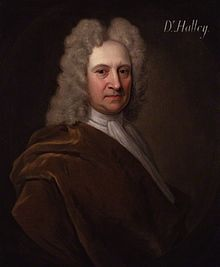 Nom au complet: Edmond HalleyNationalité: Angleterre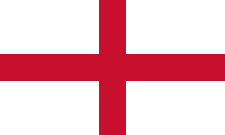 Période: 1656-1740Découverte: elle passe au 76 ans